National 5 Environmental Science Unit 1 Summary – The Living EnvironmentDefinitions: Abiotic factors are non-living factors that affect an ecosystem. For example, temperature, moisture or pH. Abiotic factors affect the distribution of organismsOrganisms survive best in conditions that are most favourableSampling techniques: Food Chains:Producer 			consumer 1			consumer 2Example: Oak leaf 		caterpillar			blue tit			sparrow hawkThe arrow shows the direction of energy transfer. Food Web: A diagram showing the feeding relationships of animals and plants in an ecosystemExample: Oak leaf 		caterpillar			blue tit			sparrow hawk	Green fly	lady bug 					Shrew Removing one species affects the numbers of remaining organisms in a food web.Factors affecting food webs include:DiseaseCompetitionNatural and human impactsPredation Example: Three ways energy can be lost from a food web:HeatMovement Waste Competition occurs when organisms have a need for the same resourcesExample: Photosynthesisis the process by which green plants make their own foodCarbon dioxide + Water 				Glucose + OxygenChlorophyll traps light energyLight energy is converted to chemical energyOxygen is the waste productGlucose is used in respirationRespirationIs the release of energy from food using oxygenFood + Oxygen 			Energy + Carbon dioxide + WaterAll plants and animals respire.Plants respire at night when there is no light energy from the sun to photosynthesiseNutrient cycles:Nutrients – example: mineral salts and nitrogen – are in limited supply, are locked in the bodies of organisms and must be released back into the eco system. This is done through the carbon and nitrogen cycles. The nitrogen cycle: 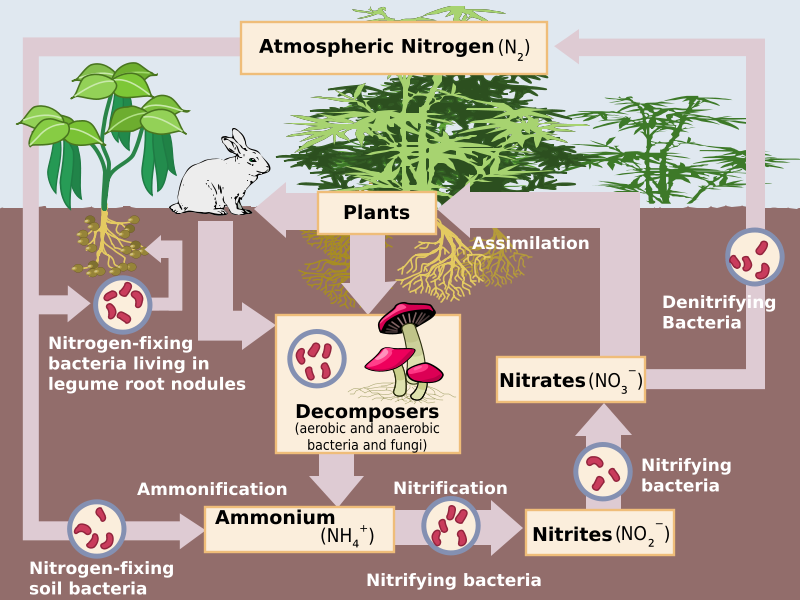 Nitrogen fixation – bacteria in root nodules convert nitrogen to nitrateDecay – decomposers (fungi and bacteria) break down nitrogen compounds into ammonium compounds. Nitrification – bacteria convert ammonium compounds into nitrates.Nitrification – bacteria convert nitrites into nitrates. Denitrification – bacteria convert nitrates to nitrogen gas The carbon cycle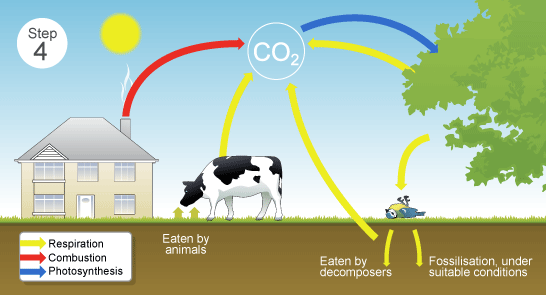 Human influences on biodiversity Negative human impacts:Organisations to help conserve biodiversitySEPA - The Scottish Environment Protection Agency: Scotland’s environmental regulator. Their main role is to protect and improve the environmentProtect communities by regulating activities that can cause harmful pollution and by monitoring the quality of Scotland's air, land and water. The regulations implemented also cover the keeping and use, and the accumulation and disposal, of radioactive substances.SNH – Scottish Natural HeritageScottish Natural Heritage is funded by the Scottish Government. Their purpose is to:promote care for and improvement of the natural heritagehelp people enjoy it responsiblyenable greater understanding and awarenesspromote its sustainable use, now and for future generationsFCS – Forestry Commission Scotland:Work with the Scottish Government to deliver the Scottish Forestry Strategy.They also contribute to many aspects of wider Scottish Government policy such as energy, environment and climate change, biodiversity, healthy living, rural transport, tourism and education.CNPA - The Cairngorms National Park Authority:Together with partners, ensures that the special qualities of the Cairngorms National Park - the natural environment, the cultural heritage and the local communities - are cared for, sustained and enhanced for future generations to enjoy.Sites of Special Scientific Interest (SSSI) are those areas of land and water that Scottish Natural Heritage (SNH) considers to best represent our natural heritage - its diversity of plants, animals and habitats, rocks and landforms, or a combinations of such natural features. Legislation to help conserve biodiversityWildlife and Countryside  Act 1981:prohibit certain methods of killing or taking wild animalsrestrict the introduction of certain animals and plantsmake provision with respect to the Countryside Commissionto amend the law relating to public rights of way; and for connected purposes.Environmental Protection Act 1990:An Act to make provision for the improved control of pollution arising from certain industrial and other processesTermDefinitionExampleHabitatThe place where an organism livesWood, mountainPopulationA group of organisms of one typeBlue titsCommunityAll organisms living in a habitatAnimals + plantsEcosystem Community + habitatPond, soilProducerAn organism that makes its own foodGreen plantConsumerAn organism that eats other organismsAnimal Abiotic FactorMethod of MeasurementSource of ErrorTo reduce errorpHpH paper or meterContamination of sampleRepeat readings and take an average. Light intensityLight meterShadow or cloudRepeat readings and take an average. Temperature Thermometer Human error or misuse of equipmentRepeat readings and take an average. Soil moistureMoisture probeProbe not been wiped after each use.Repeat readings and take an average. OrganismAbiotic FactorEffectFruit flyLightMove towards lightwoodlouseMoistureMove from dry to moistOrganismMethod of samplingSource of errorTo reduce errorPlantsQuadrat Non random samplingRandom samplingBeetlesPitfall trapToo few samplesTake many samplesOrganism removedOrganism affectedEffectReasonSparrow hawkShrewNumbers riseNot eaten Sparrow hawkCaterpillarNumbers fallMore shrews so more eatenType of pyramidDefinition Diagram NumbersShows relative numbers at each stage of food chain      Consumer 2    Consumer 1      ProducerBiomassShows relative mass at each stage of food chain      Consumer 2    Consumer 1      ProducerOrganismResourcesEffect Plants Light, moisture, nutrientsStronger species survive and weaker species die. Animals Food, water, spaceStronger species survive and weaker species die. Human activityDefinitionImpact on biodiversityDeforestationThe cutting down of trees from particular areas to make various wood products. Loss of trees can destroy habitats for many organisms and destroy an ecosystem. Pollution The addition of harmful chemicals to the environment. Contributes to climate change. Can pollute water supplies in areas for animals and plants and destroy habitats.Climate change The heating up of the Earth due to greenhouse gases. Can affect the distribution of organisms as they have to move to a country with a lower climateOver exploitation Exploiting animals by selling or using them for medicinesCan cause a species to become endangered/extinct. 